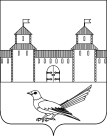 от 09.07.2015г.  № 253-пНа основании статьи 81 Бюджетного кодекса Российской Федерации, статей 32, 35, 40 Устава муниципального образования Сорочинский городской округ Оренбургской области и Положения о порядке расходования средств резервного фонда муниципального образования город Сорочинск Оренбургской области, утвержденного постановлением администрации города Сорочинска от 07.10.2014г. № 347-п «Об утверждении Положения о порядке расходования средств резервного фонда муниципального образования город Сорочинск Оренбургской области», в соответствии с Постановлением Главы муниципального образования город Сорочинск Оренбургской области от 29.05.2015г. № 20-п «О награждении Почетной грамотой муниципального образования город Сорочинск Оренбургской области»:1. Выделить администрации муниципального образования Сорочинский городской округ Оренбургской области 1471,26 рублей для выплаты денежной премии - Лазареву Александру Михайловичу – главному специалисту по гражданской обороне и чрезвычайным ситуациям администрации города Сорочинска Оренбургской награжденному Почетной грамотой муниципального образования город Сорочинск Оренбургской области в соответствии с Постановлением Главы муниципального образования город Сорочинск Оренбургской области от 29.05.2015г. № 20-п «О награждении Почетной грамотой муниципального образования город Сорочинск Оренбургской области» за добросовестный труд, за выдающиеся достижения и мастерство в профессиональной деятельности.2. Определить источником финансирования средств резервного фонда муниципального образования Сорочиский городской округ Оренбургской области, предусмотренные в бюджете города Сорочинска на 2015 год.3. Поручить организацию исполнения настоящего постановления начальнику управления финансов администрации Сорочинского городского округа Оренбургской области Соловьевой Т.И.4. Установить, что настоящее постановление  вступает в силу с момента подписания и подлежит официальному опубликованию.И.о.главы администрации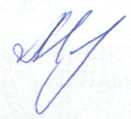 города Сорочинска                                                                   Т.П. Мелентьева  Разослано: в дело – 2, управление финансов – 1, администрации города – 1.Администрация города Сорочинска Оренбургской областиП О С Т А Н О В Л Е Н И Е   О выделении средств из резервного фонда